Please support your child to practise and reinforce the phonemes and graphemes we are learning in school. More information and support can be found on the Little Wandle website - https://www.littlewandlelettersandsounds.org.uk/resources/for-parents/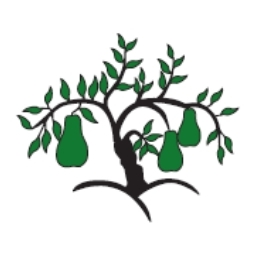 Little Wandle - Letters and Sounds EYFS Phonics Home Learning 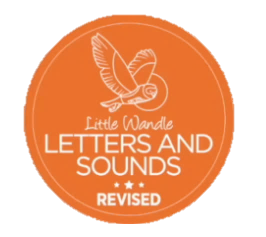 Phase 2 – Autumn 2 Week 4Phonemes we will be focusing on this week in school –We will be reading and writing these words. Can you spot this week’s phonemes?            shell   this    ring    pink    shop   thing    thud    fish    wink     moth     wing      sinkWe will be reading short phases. Can you spot any tricky words? Can you segment and blend the words and look out for this week’s phonemes?
Can a moth quack?         He has pink shells.Can a pink moth buzz?      His chick has pink wings.    We will be practising tricky words. Can you spot the tricky part of the word?go    no     to      into     she    push     he     of